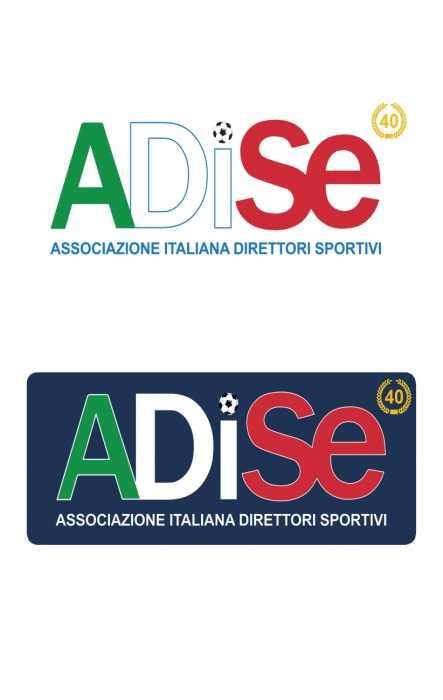 RICHIESTA ACCREDITI DICHIARAZIONE DI ASSUNZIONE DI RESPONSABILITA’Società ___________________________   I nominativi dei Dirigenti e Collaboratori, per i quali la Società richiede la concessione dell’accredito per l’accesso alle aree dedicate al “Calciomercato” sessione estiva 2022-2023, devono essere inseriti nel Foglio di Censimento 2022/2023 con incarichi idonei a rappresentare e ad agire in nome e per conto della Società stessa.  Dirigenti e collaboratori per i quali la società richiede la concessione dell’accredito per l’accesso alle aree delle trattative (3 addetti ai lavori):- ___________________________   - ___________________________   - ___________________________   Richiesta di accredito per il Presidente della Società:-____________________________La Società, in persona del suo legale rappresentante (nome/cognome/qualifica), si assume la responsabilità, a tutti gli effetti, del rispetto delle norme vigenti e del “Regolamento per l’accesso all’area del Calcio Mercato” da parte delle persone sopra designate.  Si precisa che in caso di dichiarazione mendace, alla Società saranno applicate le sanzioni disciplinari previste dai Regolamenti Federali.   Luogo e data  __________________________     Firma del legale rappresentante     					Timbro della Società  __________________________